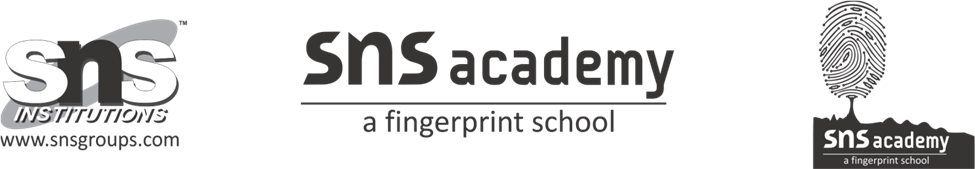 PERIODIC TEST -1 (2022 – 2023)NAME: ______________                                                            GRADE: 8SUBJECT: ENGLISH                                                                  DATE:23.08.2022TIME: 1 ½ HOURS                                                                       TOTAL MARKS: 40SECTION -AI. Read the passage given below and answer the questions:                 (5x1=5)History is often the story of the never-ending struggle for control over land. People have travelled great distances for land. They have endured pain and suffering for the chance to get land. They have fought in bloody battles and wars to claim their own little corner of Earth. Stories of explorers claiming new lands for their countries have one stunning thing in common. In culture after culture, native peoples have been overlooked and abused. Indigenous people have often lived in a country for thousands of years before it was “discovered.” In Africa, it was the native African tribes who were abused. In Australia, it was the Aborigines and Torres Strait Islanders. In the Americas, it was the Native Americans, who were called “Indians” by mistake. The U.S. government signed many peace treaties with Native Americans when the nation was young. A peace treaty is a document in which both sides agree on the terms for peace. Unfortunately, these treaties were often unfair to Native Americans, and many natives did not understand English well. They did not understand the treaty. Some native leaders signed away their rights to land in order to get personal wealth. They neglected the needs of their people. The ultimate purpose of the treaties was to push Native Americans off their lands. These were the lands where their people had lived long before the arrival of European explorers. During the 1830s, the U.S. government forced the Choctaw, Cherokee, Creek, Seminole, and other tribes off their land on the east side of the Mississippi River. They were marched around 1,200 miles to eastern Oklahoma, and then known as Indian Territory. Thousands died from disease and exposure on the way. This was such a devastating event to the Native Americans that it became known as the Trail of Tears. Once that had been accomplished, settlers decided they should be able to have any land on the west side of the Mississippi River, too. Several hundred Cheyenne were killed in the Sand Creek Massacre of 1864. In 1890, Lakota people were killed by soldiers at Wounded Knee, South Dakota. Sadly, they were killed even though they had already surrendered. Many Americans are shocked and ashamed of the way native peoples were treated. We cannot change what has been. However, we can learn from our past and never treat people this way again.Answer the following questions based on the reading passage.
1. What was the Trail of Tears?
2. Name one reason that the Native Americans agreed to treaties that were unfair to them.
3. What is a peace treaty?
4. What is the main purpose of this reading passage?5. Choose the same meaning word from the passage.
(a) agreements between two states
(b) Having no protection.SECTION – B6. Informal Letter:                                                                                       (1x5=5) Your friend Abhinav/Abinaya lives in Bangalore. An International Book Fair is going on in your city. Write a letter inviting him to come and stay with you and visit the Bookfair. You are Nithin /Nikita living at A – 405, Vijay Laxmi Apartments, Lajpat Nagar, Delhi.7. There is an error in each line. Write the incorrect word and the correction in the answer sheet as given below:                                                           (4x1/2=2)My day begins on five o’clock in the morning. a. _________ _________
It has been so since the last forty years b. _________ _________
except for the two years which I was c. _________ _________
very ill. I wake up at the sound of an aeroplane d. _________ _________Underline the subjective case and circle the objective case in these sentences.                                                                                                    (2x1=2)8. The school declared Friday a holiday.Answer:The school: subjective case; a holiday: objective caseMarks:19. My grandfather always carries an umbrella with him.Answer:My grandfather: subjective case; an umbrella: objective caseMarks:0Read this conversation between a doctor and a patient. Fill in the blanks with a or the.                                                                                                       (6x1/2=3)10. DOCTOR: How are you today? Has (i)___________ fever subsided?
PATIENT: Yes, but now I have (ii)___________ stomach ache.
DOCTOR: How about (iii) ___________ cough? Are you still coughing at night?
PATIENT: Just (iv) ___________ little.
DOCTOR: I am giving you (v)___________ new medicine. Stick to (vi)___________ diet I had suggested.
PATIENT: Thank you, doctor. Have a nice day!Answer:DOCTOR: How are you today? Has the fever subsided?
PATIENT: Yes, but now I have a stomach ache.
DOCTOR: How about the cough? Are you still coughing at night?
PATIENT: Just a little.
DOCTOR: I am giving you a new medicine. Stick to the diet I had suggested.
PATIENT: Thank you, doctor. Have a nice day!Marks:0Fill in the blanks by using the correct relative pronouns from the brackets.                                                                                                                         (2x1=2)11. This is Sohini __________ you met at the party last week. (whom/that)Answer:whomMarks:012. Do you know to __________ the job was offered? (who/whom)Answer:whomMarks:0Rearrange the jumble sentence:                                                                 (1x1=1)13. health / are / in / available / many / foods / also / the / marketIV. LITERATURE:Read the poem lines given below and answer the questions.                (3x1=3)             “They do not sweat and whine about their condition,
They do not lie awake in the dark and weep for their sins,
They do not make me sick discussing their duty to God,
Not one is dissatisfied, not one is demented with the mania of owning things,”14.  What is the general attitude of a man?15.  Name the poem and poet.16. What is the tone of the poet?Answer the following question (70 – 80 words) (Any 4).                    (4x3=12)17. Who was Tuskless and how did she develop a taste for bananas?18. Write the character sketch of Terenty?19. What are the qualities that endear animals to him?20. Discuss the disastrous act done by Tuskless and her friends.21. Write the meaning of the following words.a. Undeterred               b. Disgorge                   c. EvinceAnswer the question (100 – 150 words).                                              (1x5=5)22. Terenty was unschooled but nature had been his greatest teacher. What lesson had Terenty learned from nature?